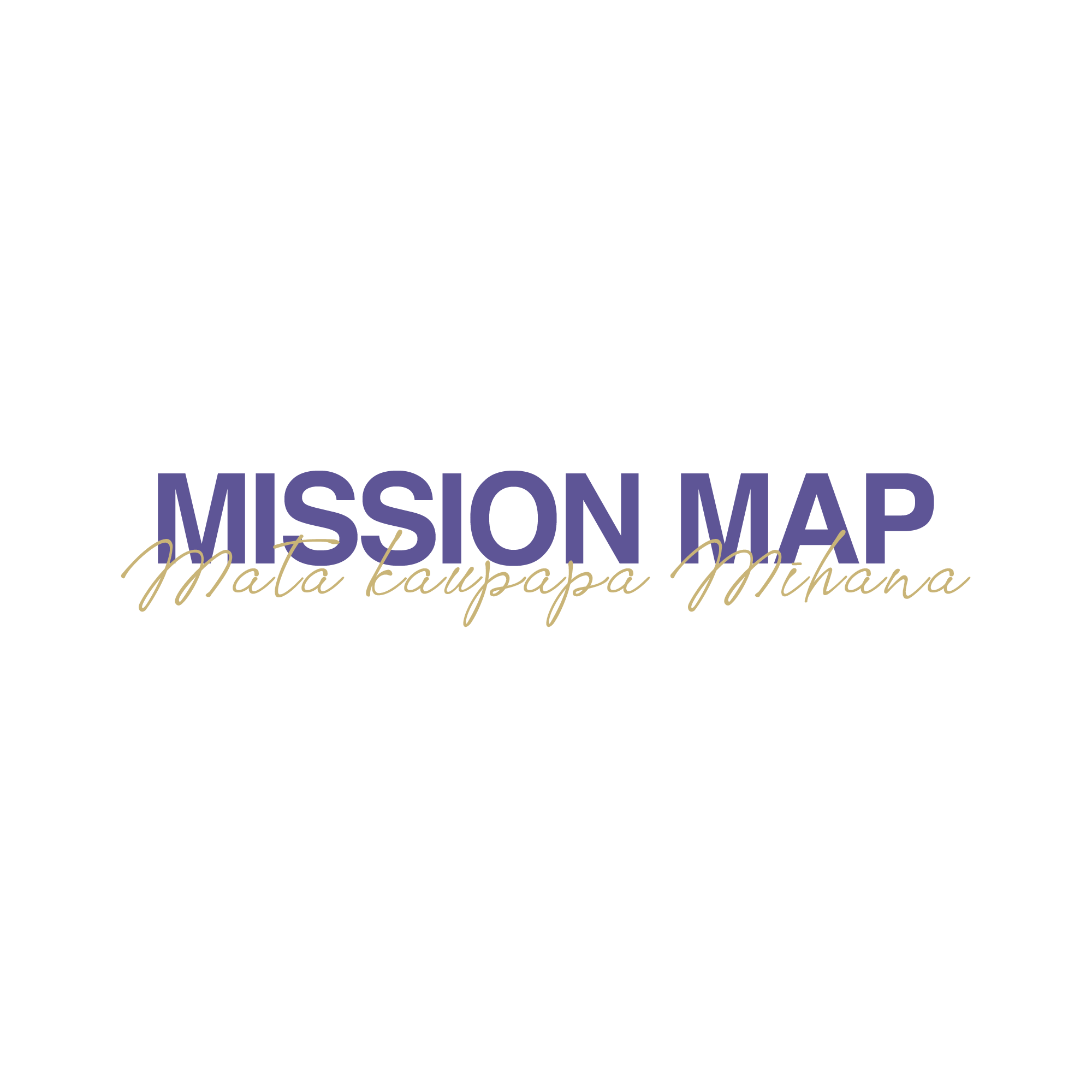 Music Suggestions for: November 29th – 1st Sunday Advent Year B This day is the launch of the Auckland Diocesan Mission Map            Today sees the launch of the Auckland Diocesan mission Map. The Mission Map has 3 focal points. 1. To strengthen each of us gathered here this morning and all who gather across the Diocese, for missionary discipleship. 2. To assist our young people to develop a resilient spirituality. 3. To care for the poor. The following music suggestions are offer by the Diocese for this day.Two mass settings are suggested. Use one or the other, not a mixture of both.Mass settingHopetoun Mass (Chris Skinner) ORMass of St Theresa (Mews Mass) Gathering / Entrance / Opening song:The Entrance Chant - purpose - to open the celebration, - foster the unity of those who have been gathered,- introduce their thoughts to the mystery of the liturgical time or festivity, - and accompany the procession of the Priest and ministers. GIRM 47City Of God - Dan Schutte AOV 1/57 OL* 80676Suggestion (for liturgy committees and musicians) – that after singing the chorus the second time, the music continues, but the Advent candle is lit. when it is lit, the remainder of the song is sung. Lord have mercyHopetoun Mass (Chris Skinner) ORMass of St Theresa (Mews Mass)Note – the Gloria is omitted during AdventPsalmPsalm 80 Lord make us turn to you, let us see your face and we shall be saved.https://www.youtube.com/watch?v=SrLCdp5NUak Haugen GIAhttps://www.aucklandcatholic.org.nz/liturgy/planning-music-for-liturgy/ Akld DioceseGospel Acclamation - Hopetoun Mass (Chris Skinner)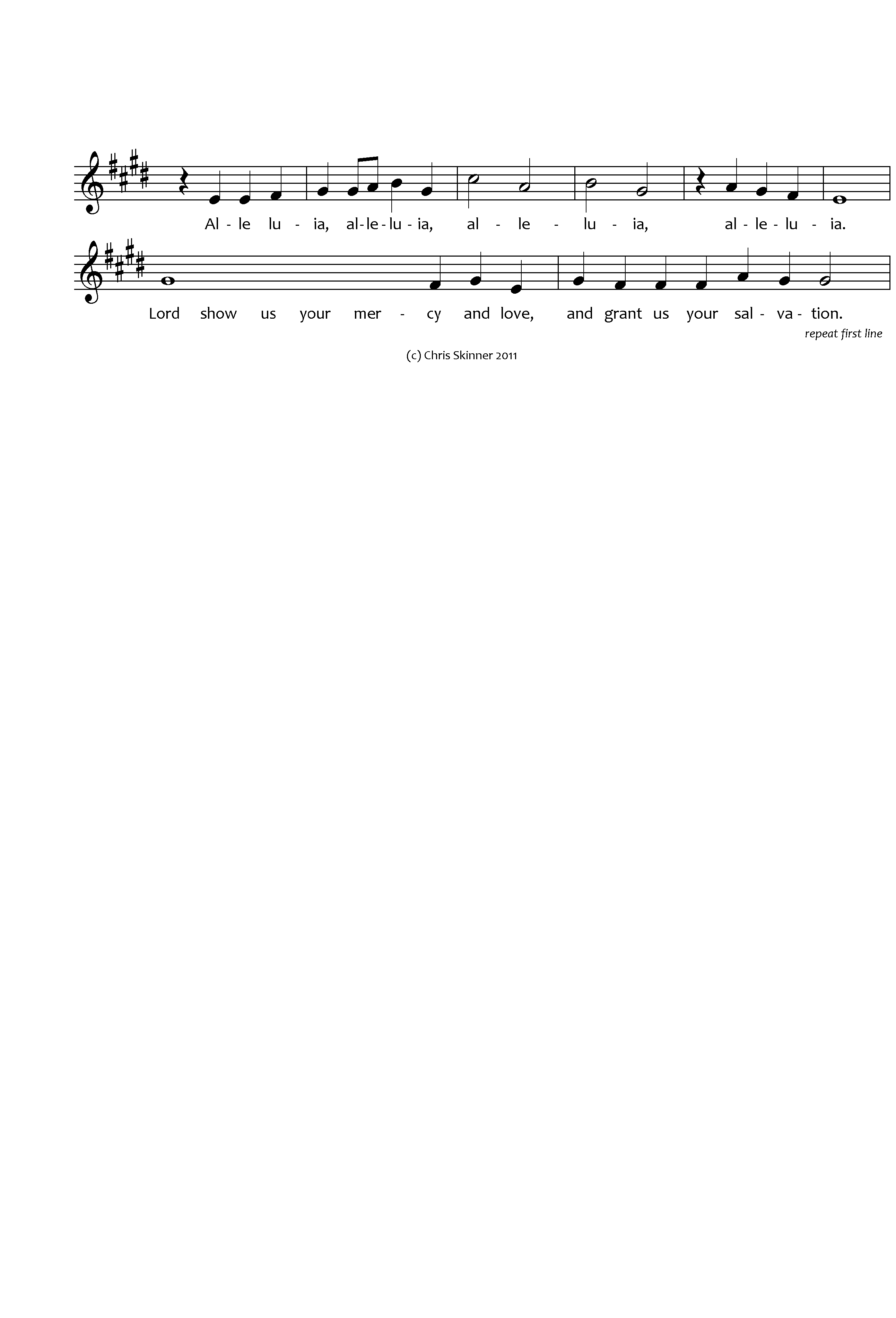 Gospel Acclamation - Hopetoun Mass (Chris Skinner)Prayer of the faithful. The following response has been offered as a suggestion for the prayer of the faithful on the Diocesan website, prayer of the faithful page.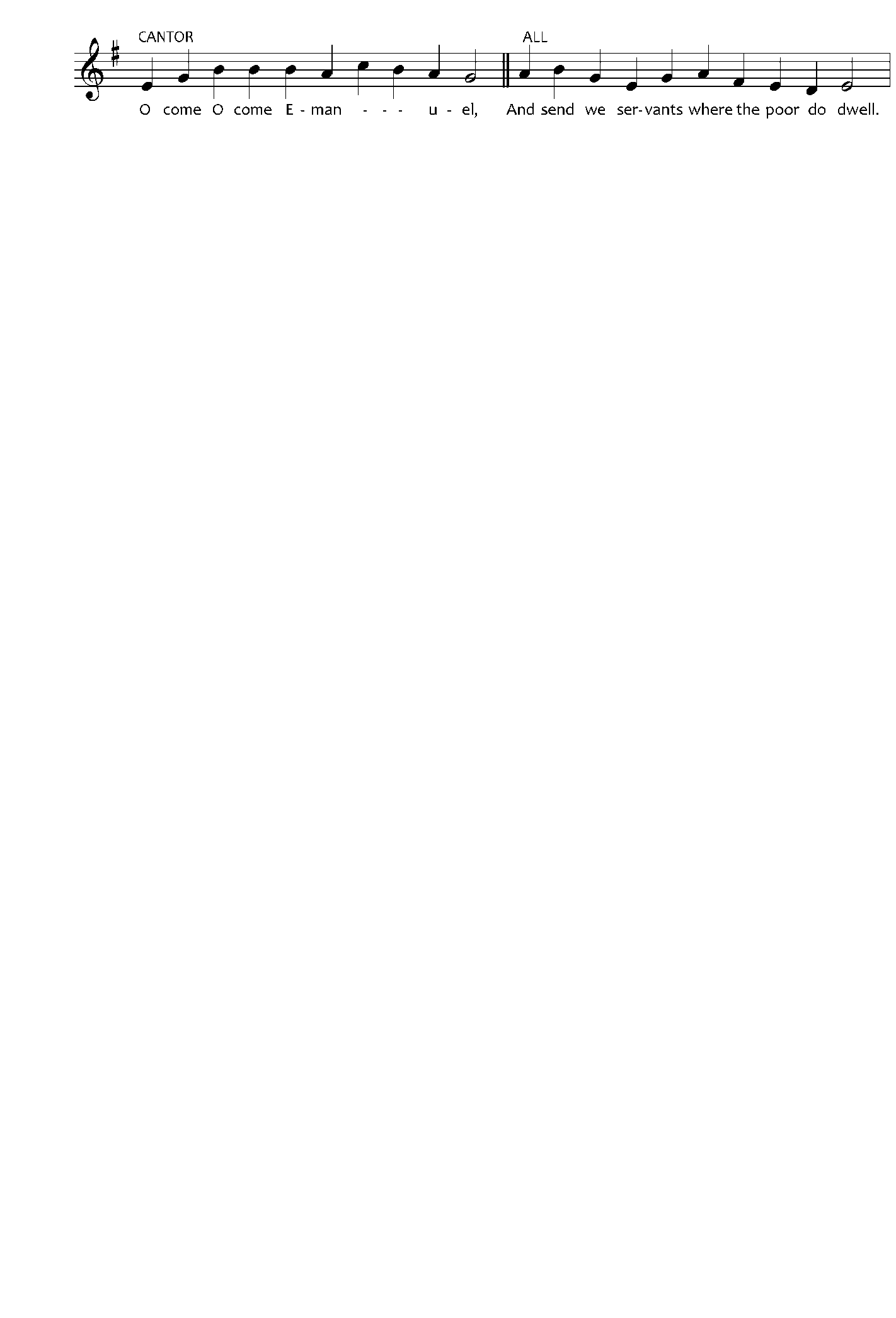 Prayer of the faithful. The following response has been offered as a suggestion for the prayer of the faithful on the Diocesan website, prayer of the faithful page.Presentation of the GiftsBring Forth the Kingdom - Marty Haugen AOV 2/4 OL* 00026Holy HolyHopetoun Mass (Chris Skinner)Mass of St Theresa (Mews Mass) ORMemorial AcclamationHopetoun Mass (Chris Skinner) ORMass of St Theresa (Mews Mass) AmenHopetoun Mass (Chris Skinner) ORMass of St Theresa (Mews Mass) Lamb of GodHopetoun Mass (Chris Skinner) ORMass of St Theresa (Mews Mass) Hymn during Communion (note: While the Priest is receiving the Sacrament, the Communion Chant begins GIRM 159)God’s Call by Fiona Dyball - Listen to and purchase music here; http://www.liturgicalsong.com/hymns-and-spiritual-songs/single-song-downloads/gods-callOR - Come Lord Jesus by Dan SchutteOR - O Come O Come EmmanuelOR – O Emmanuel – by Michael ManganAfter Communion – silence; no hymnDismissal / SendingEither no hymn OR The Summons - John Bell GA 502 OL 5950acb7918c4OR Go Now You Are Sent Forth - Leo Watt STTL 82 OL * 24686OR Te Aroha (PD composer unknown)